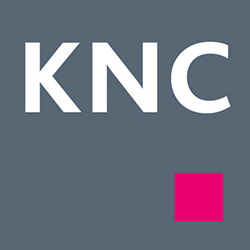 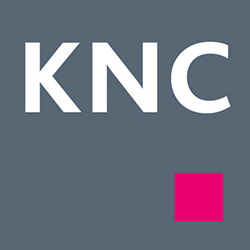  Koncern 2022.1Thomas Jacobsson – Produktchef KoncernVälkommen till en ny version av Koncern, 2022.1.De viktigaste nyheterna i denna version är:Uppdaterad licenshanterareTekniska förbättringar Förbättrad import underkoncernKontaktinformation Webbsupport och FAQ-listor 	www.wolterskluwer.se/supportSupport	Teknik- och programrelaterad supportsupport@wolterskluwer.se		Tel 031-775 17 00 	KundserviceFrågor angående ditt abonnemang, priser, licenser, nybeställningar, ändring av abonnemang, adressändring med mera. kundservice@wolterskluwer.se		Tel 031-775 17 00 	 SäljareFör mer information om våra produkter inom skatt och ekonomi, förmånspaket, utbildningar etc. salj@wolterskluwer.se		Tel 031-775 17 00	 